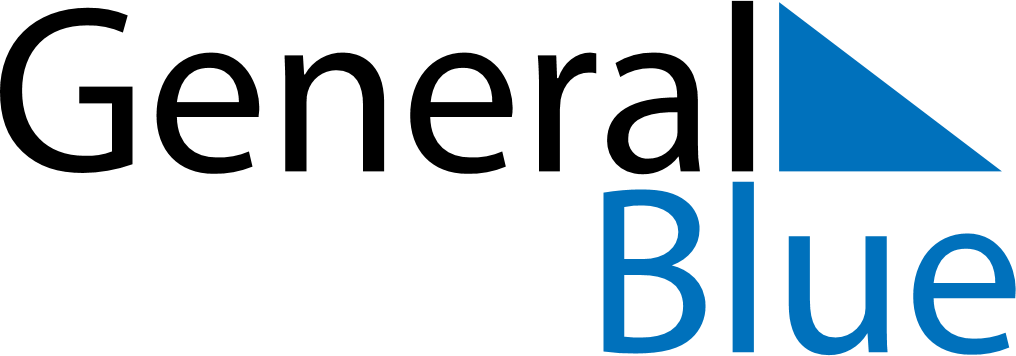 June 2028June 2028June 2028BrazilBrazilMondayTuesdayWednesdayThursdayFridaySaturdaySunday123456789101112131415161718Lovers’ DayCorpus Christi192021222324252627282930